[ALL INDIA TENNIS ASSOCIATION]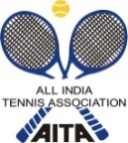 RULES / REGULATIONSNAME OF THE TOURNAMENTAITA TS-7 BOYS & GIRLS  U-12 & U-14NAME OF THE STATE ASSOCIATIONHARYANA TENNIS ASSOCIATIONHONY. SECRETARY OF ASSOCIATIONMr.SUMAN KAPURADDRESS OF ASSOCIATIONkapursuman@yahoo.comTOURNAMENT WEEKWEEK: 28th March 2016THE ENTRY IS TO BE SENT BY EMAILMr. ARUN KUMAR+919971370878ggntennis@gmail.comMr. DRONACHARYA MISHRA+919811957939Dron_net2006@yahoo.comADDRESSGURGAON INTERNATIONAL TENNIS ACADEMYSECTOR 62, BEHIND JMD EMPIRE, GOLF COURSE EXT. ROAD (NEAR TIGRA VILLAGE) GURGAON, HARYANA.TOURNAMENT DIRECTORMr. DRONACHARYA MISHRA+919811957939TOURNAMENT REFREE CHIEFMR. ARUN KUMAR, MR.MANSOOR AHMED & MR.MAN SINGHCATEGORY ()N(      )NSNS(      )(      )(      )SSSS(      )CSCS(      )(      )TSTS(  )(  )AGE GROUPS ()U-10(  )(  )U-12U-12(      )U-14U-14(      )(      )(      )U-16U-16(  )(  )U-18U-18(      )(      )Men’s(      )Women’sWomen’sWomen’s(      )SIGN-INQUALIFYING25/03/201612-2 PmOPEN DRAWMAIN DRAW27/03/201612-2 PmMAIN DRAW SIZESingles32Doubles16QUALIFYING DRAW SIZESinglesOpenDoublesNANAME OF THE VENUENAME OF THE VENUEGURGAON INTERNATIONAL TENNIS ACADEMYGURGAON INTERNATIONAL TENNIS ACADEMYADDRESS OF VENUEADDRESS OF VENUESECTOR 62, BEHIND JMD EMPIRE, GOLF COURSE EXT. ROAD (NEAR TIGRA VILLAGE) GURGAON, HARYANA.SECTOR 62, BEHIND JMD EMPIRE, GOLF COURSE EXT. ROAD (NEAR TIGRA VILLAGE) GURGAON, HARYANA.TELEPHONE+919971370878+919811957939,+919811157939.FAXEMAILggntennis@gmail.comdron_net2006@yahoo.comCOURT SURFACECLAYBALLSNO. OF COURTS6FLOODLITYESTELEPHONE+919971370878+919811957939,+919811157939FAXEMAILggntennis@gmail.comdron_net2006@yahoo.comENTRY
Entry can be send by email or phone
AGE ELIGIBILITY
ENTRY FEEAITA Registration Card
It is mandatory for the player to carry ORIGINAL REGISTRATION CARD for the sign-in. In case the player registration is in process with AITA,  In that case player has to carry Original receipt or copy of mail from AITA confirming that  player registration is in process.